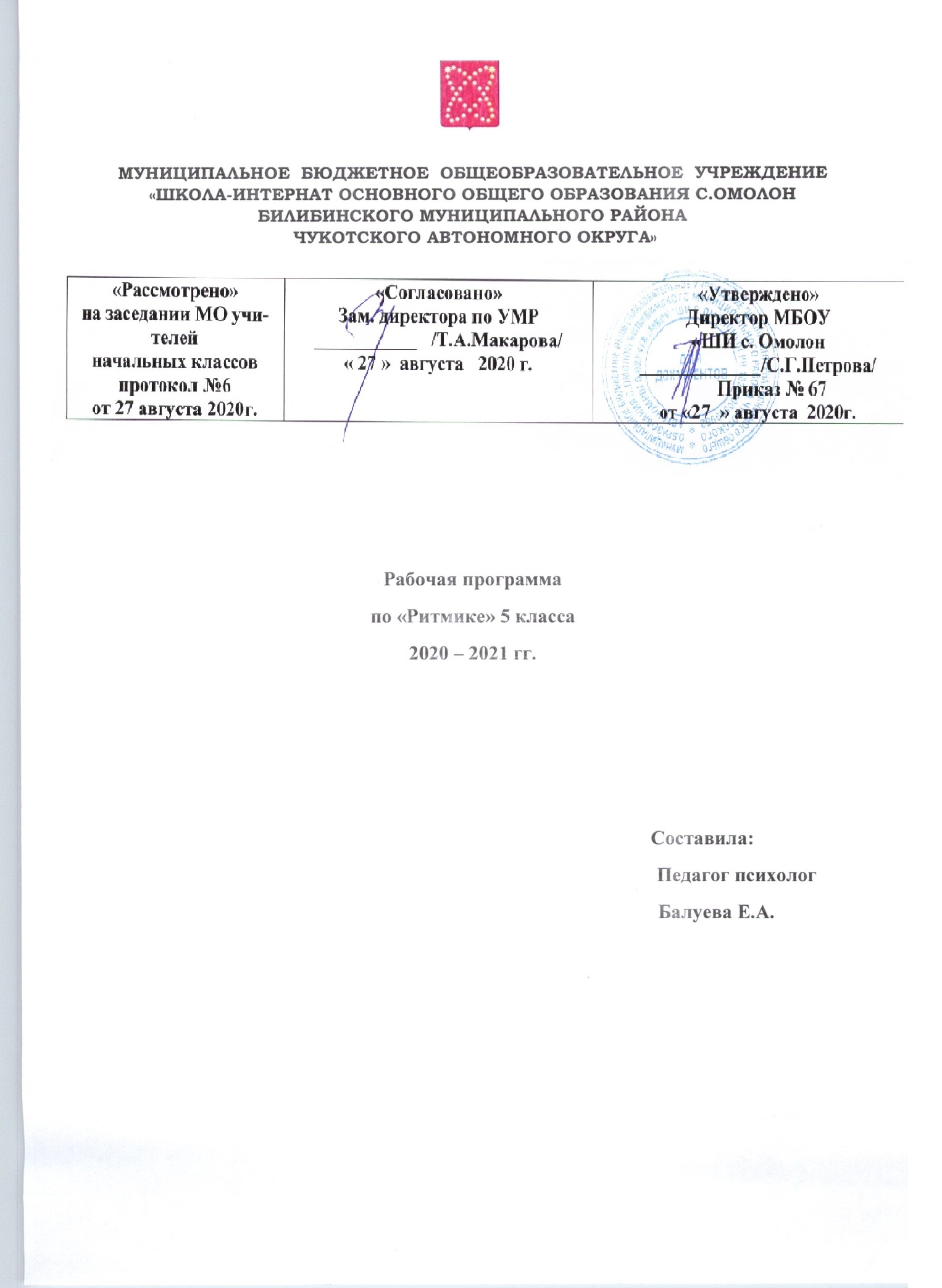 Адаптированная рабочая программа по ритмике для 5 классов составлена на основе «Адаптированной общеобразовательной программе для детей с ОВЗ МБОУ «ШИ с. Омолон».Преподавание ритмики  обусловлено необходимостью осуществления коррекции недостатков психического и физического развития детей с легкой умственной отсталостью средствами музыкально-ритмической деятельности.Специфические средства воздействия на учащихся, свойственные ритмике, способствуют общему развитию школьников, исправлению недостатков физического развитиях, общей и речевой моторики, эмоционально-волевой сферы, воспитанию положительных качеств личности (дружелюбия, дисциплинированности, коллективизма), эстетическому воспитанию.Место предмета в учебном плане:Занятия по данной программе проводятся в форме урока. На изучение предмета «Ритмика» отводится в 5 классе 68 часов. На каждый изучаемый раздел отведено определенное количество часов, указанное в тематическом плане, только дифференцированный подход в обучении.Программа обеспечивает необходимую систематизацию знаний.Программа определяет содержание предмета и учитывает особенности познавательной деятельности детей, обучающихся по адаптированной общеобразовательной программе для детей с ОВЗ. Она направлена на разностороннее развитие личности учащихся, способствует их умственному развитию, обеспечивают гражданское, нравственное, эстетическое воспитание. Программа содержит материал, помогающий учащимся достичь того уровня общеобразовательных знаний и умений, который необходим им для социальной адаптации. Принцип коррекционной направленности обучения является ведущим. Поэтому особое внимание обращено на коррекцию имеющихся у отдельных учащихся специфических нарушений, на коррекцию всей личности в целом.Цель программы обучения:- осуществление коррекции недостатков психического и физического развития детей с легкой умственной отсталостью средствами музыкально-ритмической деятельности;- использование занятий по ритмике в качестве важнейшего средства воздействия на интеллектуальную, эмоциональную и двигательную сферы, на формирование личности обучающегося, воспитание у него положительных навыков и привычек, на развитие наблюдательности, воображения, пространственной ориентации и мелкой моторики рук.Задачи курса:способствовать коррекции недостатков психического и физического развития детей с легкой умственной отсталостью средствами музыкально-ритмической деятельности;ориентироваться в задании и планировать свою деятельность, намечать последовательность выполнения задания;исправлять недостатки моторики и совершенствовать зрительно-двигательную координацию;развивать у учащихся речь, художественный вкус,укреплять здоровье, формировать правильную осанку.Физкультура. Формирование и совершенствование двигательных умений, воспитание нравственных, морально-волевых качеств, настойчивости, смелости, навыков культурного поведения.Музыка и пение. Умение слушать музыку, выполнять под музыку разнообразные движения, воспринимать и оценивать ее характер (веселая, грустная), развивать способность переживать содержание музыкального образа. Движения под музыку оказывают не только коррекционное воздействие на физическое развитие, но и создает благоприятную основу для совершенствования таких психических функций, как мышление, память, внимание, восприятие.Межпредметные связи в учебном процессе обеспечивают лучшее понимание школьниками изучаемого материала.Содержание учебного предмета5 класс (68 часов - 2 часа в неделю)Программа состоит из пяти разделов: «Упражнения на ориентировку в пространстве»; «Ритмико-гимнастические упражнения»; «Упражнения с детскими музыкальными инструментами»; «Игры под музыку»; «Танцевальные упражнения».УПРАЖНЕНИЯ НА ОРИЕНТИРОВКУ В ПРОСТРАНСТВЕПерестроение из колонны по одному в колонну по четыре. Построение в шахматном порядке. Перестроение из нескольких колонн в несколько кругов, сужение и расширение их. Перестроение из простых и концентрических кругов в звёздочки и карусели. Ходьба по центру зала, умение намечать диагональные линии из угла в угол. Сохранение правильной дистанции во всех видах построений с использованием лент, обручей, скакалок. Упражнения с предметами, более сложные, чем в предыдущих классах. Ходьба с отображением длительности нот.РИТМИКО-ГИМНАСТИЧЕСКИЕ УПРАЖНЕНИЯОбщеразвивающие упражнения. Круговые движения головы, наклоны вперёд, назад, в стороны. Выбрасывание рук вперёд, в стороны, вверх из положения руки к плечам. Круговые движения плеч, замедленные, с постоянным ускорением, с резким изменением темпа движений. Плавные, резкие, быстрые, медленные движения кистей рук. Повороты туловища в положении стоя, сидя с передачей предметов. Круговые движения туловища с вытянутыми в стороны руками, за голову, на поясе. Всевозможные сочетания движений ног: выставление ног вперёд, назад, в стороны, сгибание в коленном суставе, круговые движения, ходьба на внутренних краях стоп. Упражнения на выработку осанки. Упражнения на гимнастической скамейке, с обручем.Упражнения на координацию движений. Разнообразные сочетания одновременных движений рук, ног, туловища, кистей. Выполнение упражнений под музыку с постепенным ускорением, с резкой сменой темпа движений. Поочерёдные хлопки над головой, на груди, пред собой, справа, слева, на голени. Самостоятельное составление несложных ритмических рисунков в сочетании хлопков и притопов, с предметами (погремушками, бубном, барабаном).Упражнения на расслабление мышц. Прыжки на двух ногах одновременно с мягкими расслабленными коленями и корпусом, висящими руками и опущенной головой («петрушка»). С позиции приседания на корточки с опущенной головой и руками постепенное поднимание головы, корпуса, рук по сторонам (имитация распускающегося цветка).То же движение в обратном направлении (имитация увядающего цветка).УПРАЖНЕНИЯ С ДЕТСКИМИ МУЗЫКАЛЬНЫМИ ИНСТРУМЕНТАМИКруговые движения кистью (пальцы сжаты в кулак). Противопоставление одного пальца остальным. Движения кистей и пальцев рук в разном темпе: медленном, среднем, быстром, с постепенным ускорением, с резким изменением темпа и плавности движений.Выполнение несложных упражнений, песен на детском пианино, аккордеоне, духовой гармонике. Упражнения в передаче на музыкальных инструментах основного ритма знакомой песни и определении по заданному ритму мелодии знакомой песни.ИГРЫ ПОД МУЗЫКУУпражнения на самостоятельную передачу в движении ритмического рисунка, акцента, темповых и динамических изменений в музыке. Самостоятельная смена движения в соответствии со сменой частей, музыкальных фраз, малоконтрастных частей музыки. Упражнения на формирование умения начинать движения после вступления мелодии. Разучивание и придумывание новых вариантов игр, элементов танцевальных движений, их комбинирование. Составление несложных танцевальных композиций. Игры с пением, речевым сопровождением. Инсценирование музыкальных сказок, песен.Игры под музыкуТАНЦЕВАЛЬНЫЕ УПРАЖНЕНИЯУпражнения на самостоятельную передачу в движении ритмического рисунка, акцента, темповых и динамических изменений в музыке. Самостоятельная смена движения в соответствии со сменой частей, музыкальных фраз, малоконтрастных частей музыки. Упражнения на формирование умения начинать движения после вступления мелодии. Разучивание и придумывание новых вариантов игр, элементов танцевальных движений, их комбинирование. Составление несложных танцевальных композиций. Игры с пением, речевым сопровождением. Инсценирование музыкальных сказок, песен.Календарно – тематическое планирование 5 классе (68 часов)№Содержание Количество часовПримечание1Теоретические сведения.Понятие о ритме движения и музыки.22Специальные ритмические упражнения.Ритмическая ходьба на счёт 1, на счёт 2, 3.23Упражнения на связь движений с музыкой.Постепенное изменение темпа при ходьбе и беге.24Упражнения ритмической гимнастики1.Без предметов.2.Короткой скакалкой.25Упражнения ритмической гимнастики1.Короткой скакалкой.2.Гимнастической палкой.           26Подготовительные упражнения к танцам.1.Полуприседания.2.Упражнения для ступни.27Подвижные музыкально-ритмические и речевые игры.1.Чижи в клетке.2.Кот и мыши.28Упражнения ритмической гимнастики1.Короткой скакалкой.2.Гимнастической палкой.    29Теоретические сведения.Что такое музыкальная речь.210Специальные ритмические упражнения.Ходьба с проговариванием слов и с хлопками.211Упражнения ритмической гимнастики.1.Короткой скакалкой.212Упражнения ритмической гимнастики.1.Гимнастической палкой.213Подготовительные упражнения к танцам.1.Выставление ноги на носок.214Элементы танцев.«Наездники» (прямой галоп).215Танцы.Круговой галоп.216Подвижные музыкально-ритмические и речевые игры.1.Салки, руки на стену.217Подвижные музыкально-ритмические и речевые игры.Два Мороза.218Упражнения ритмической гимнастики1.Короткой скакалкой.2.Гимнастической палкой.219Теоретические сведения.Понятие о фразе и предложении в музыке.220Специальные ритмические упражнения.Изменение положения рук (на пояс, за спину, вниз) с различными интервалами (через 2,4,6,8 счётов).221Упражнение на связь движений с музыкой.Смена направления движения с началом каждой музыкальной фразы.222Упражнения ритмической гимнастики.1.Без предметов.2.С мячом.223Элементы танцев.1.Хороводный шаг.2.Шаг польки.224Танцы.«Травушка-муравушка». «Полька».225Подвижные, музыкально-ритмические и речевые игры.1. «Пустое место».2. «Мяч в воздухе»1. «Отбивай мяч».2. «Вороны и воробьи».226Теоретические сведения.Что такое ритмический рисунок.227Специальные ритмические упражнения.Ритмическая ходьба с движениями рук в соответствии с различными заданиями.228Упражнения ритмической гимнастики.1.Гимнастической палкой.229Упражнения ритмической гимнастики.Без предметов.230Подготовительные упражнения к танцам.1.Вставание на полупальцы.231Подготовительные упражнения к танцамПовторные три притопа.232Танцы.«Полька».233Подвижные музыкально-ритмические и речевые игры.1. «Космонавты».234Подвижные музыкально-ритмические и речевые игры.2. «Лиса и куры».3. «Охотники и утки»2